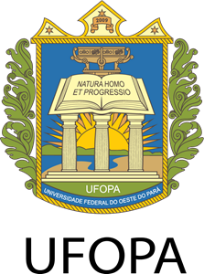 UNIVERSIDADE FEDERAL DO OESTE DO PARÁ AoConvidado Ao cumprimentá-lo cordialmente, convidamos vossa senhoria para participar como membro da mesa de abertura do Workshop "A biossegurança e os desafios da retomada das atividades e de ensino semipresenciais" da Ufopa, com o tema: Desafios da administração superior em proporcionar condições para volta das atividades presenciais.Este evento busca, em um espaço de construção coletiva, discutir medidas preventivas necessárias à segurança dos nossos servidores, estudantes e trabalhadores terceirizados.Acontecerá 01 Março de 2021 em formato totalmente virtual e será transmitido pela plataforma Youtube, por meio da página Estúdio Encontro das Águas. Encaminho em anexo a programação completa do evento. Agradecemos desde já sua atenção.Santarém, 10 de novembro de 2020Comissão organizadora 